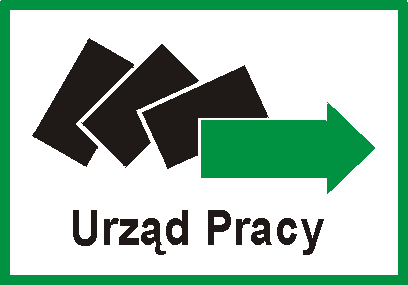                                          POWIATOWY URZĄD PRACY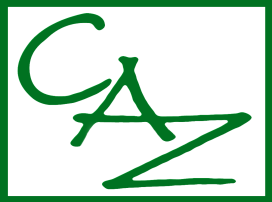 Centrum Aktywizacji Zawodowejul. Bohaterów Monte Cassino 38, 23-400 Biłgoraj                                                                                           	tel. 84 685-00 -00, fax: 84 686-16-71 www.bilgoraj.praca.gov.pl e-mail:  pupbilgoraj@pupbilgoraj.pl09.05.2024OFERTY PRACYOFERTY PRACYOFERTY PRACYOFERTY PRACYOFERTY PRACYDataprzyjęcia ofertyStanowiskoNazwa i adres zakładu pracyWymagania/ zakres zadańUwagi07/05/24/AOSprzedawca -1 STALMUD Ewa Mudaul. Aleja Jana Pawła II 82 23-400 Biłgoraj- osoba kwalifikująca się na staż-sprzedaż art. przemysłowo-metalowych-godz. stażu 8-16; 9-17- CV należy przesyłać na adres: stalmud@gmail.com Oferta stażu07/05/24/AORecepcjonista hotelowy- 1P.P.U.H. Zdzisław Struks: ul. Krzeszowska 6123-400 Biłgoraj- osoba kwalifikująca się na staż- godziny pracy 7-19- wykształcenie min. średnie- mile widziana znajomość języka angielskiego na poziomie komunikatywnym - kontakt telefoniczny z p. Anną Struk  730-222-830Oferta stażu07/05/24/AOAsystentka stomatologiczna- 1Gabinet Stomatologiczny Aniceta Nizioul. Krzeszowska 47 23-400 Biłgoraj- osoba kwalifikująca się na staż- wykształcenie min. średnie (mile widziane kierunkowe- asystentka stomatologiczna)- godziny pracy 7-15, 11-19- osoby zainteresowane proszone są o przesyłanie cv na adres: stomatologianizio@gmail.com Oferta stażu07/05/24/AOOperator maszyn do produkcji wyrobów drewnianych- 1ZAKŁAD WYROBÓW Z DREWNA - KRZYSZTOF SOBASZEKGromada 163 23-400 Biłgoraj- obsługa maszyn do produkcji wyrobów drewnianych- wykształcenie min. podstawowe- godziny pracy 6-14,14-22- kontakt z p. Krzysztofem Sobaszek 600 022 411OfPr/24/038207/05/24/TOOperator piły panelowej - 1Firma Tadeusz Mazurekul. Armii Krajowej 1 c23-400 Biłgoraj- umowa zlecenie- godz. pracy: 7-15- kontakt osobisty lub tel. 508 247 074OfPr/24/038007/05/24/ATElektromonter instalacji elektrycznych - 1Michał Markowiczul. Chłodna 4423-400 Biłgoraj- wykształcenie podstawowe- wymagane uprawnienia: eksploatacja urządzeń, instalacji i sieci elektroenergetycznych o napięciu nie wyższym niż 1 kV-godz. pracy 7-15- kontakt osobisty lub telefoniczny 691 036 745OfPr/24/0331Wywiązanie 
z umowy doposażenia stanowiska pracy dla osób do 30 roku życiaPOWER VI(bez formularza)02/05/24/AOTechnolog robót wykończeniowych w budownictwie- 1Usługi Ogólnobudowlane Tomasz OkońDereźnia Majdańska 41 23-400 Biłgoraj- głównie wykonywanie elewacji, wykończenia wnętrz- praca głównie na terenie powiatu biłgorajskiego- wykształcenie min. zawodowe- godziny pracy 7-15- kontakt telefoniczny z p. Anną Pietras-Okoń  664 999 460 lub Tomaszem Okoń 600 985 559Prace interwencyjne*02/05/24/ASRatownik wodny - 2Zespół Szkół Budowlanych
i Ogólnokształcących w Biłgorajuul. Cegielniana 24
23-400 BiłgorajWymagania:- wykształcenie min. Średnie- wiedza z zakresu ratownictwa wodnego- znajomość udzielania pierwszej pomocy- umiejętności pływackie- aktualna legitymacja ratownika wodnego lub dokument potwierdzający przynależność w podmiocie uprawnionym do wykonywania ratownictwa.Aktualne zaświadczenie o ukończonym kursie w zakresie kwalifikowalnej pierwszej pomocy i uzyskaniu tytułu Ratownika KPP.Zakres obowiązków: dbanie o bezpieczeństwo osób korzystających z atrakcji wodnych na terenie hali basenowej, przestrzeganie regulaminu krytej pływalni i egzekwowanie jego przestrzegania od korzystających- praca na dwie zmiany: 7-15, 14-22- okres aktualności oferty: 02-17.05.2024 r.- kontakt: osobisty lub telefoniczny 84 688 06 36OfPr/24/037602/05/24/AOMechanik pojazdów samochodowych/kierowca lawety -1Zakład Usługowo Handlowo Produkcyjny "Lew" Kotwis Stanisławul. Krzeszowska 7823-400 Biłgoraj- wykształcenie zawodowe mechaniczne- wymagane prawo jazdy kat. B- naprawa pojazdów samochodowych oraz transport samochodów na lawecie-godz. pracy 8-16- kontakt telefoniczny 603 127 914OfPr/24/037502/05/24/AOPolicjant - 9Komenda Wojewódzka Policji w Lublinieul. Narutowicza 20-128 Lublin- praca w Komendzie Powiatowej Policji w Biłgoraju- praca na trzy zmiany- rodzaj umowy: mianowanie- godziny pracy zgodnie z grafikiem służbyWymagania:-wykształcenie min. średnie- obywatelstwo polskie-nieposzlakowana opinia-nieskazanie prawomocnym wyrokiem sądu za przestępstwo lub przestępstwo skarbowe- korzystanie z pełni praw publicznych- posiadanie zdolności fizycznej i psychicznej do służby w formacjach uzbrojonych, podległych szczególnej dyscyplinie służbowej- dawanie rękojmi zachowania tajemnicy stosownie do wymogów określonych w przepisach o ochronie informacji niejawnych- szczegółowe informacje o procesie rekrutacji oraz wymaganych dokumentach dostępne są na stronie internetowej www.lubelska.policja.gov.pl/lub/praca-w-policji - kontakt telefoniczny z p. Moniką Hainowską 47 811 46 55 lub za pomocą poczty elektronicznej sekcja.ds.doboru@lu.policja.gov.pl   30/04/24/ATNauczyciel edukacji przedszkolnej - 1ZESPÓŁ SZKÓŁ W TUROBINIE-wykształcenie wyższe kierunkowe-przygotowanie pedagogiczne-godz. pracy 8-16-24,5/25 godz. tygodniowo-data rozpoczęcia  pracy:  01.09.2024-kontakt telefoniczny 84 683 33 36 lub e-mail: sekretariat@loturobin.pl OfPr/24/037130/04/24/ATNauczyciel edukacji wczesnoszkolnej -1ZESPÓŁ SZKÓŁ W TUROBINIE-wykształcenie wyższe kierunkowe-przygotowanie pedagogiczne-godz. pracy 8-15-15/18 godz. tygodniowodata rozpoczęcia  pracy:  01.09.2024-kontakt telefoniczny 84 683 33 36 lub e-mail: sekretariat@loturobin.plOfPr/24/037230/04/2024/ASKierowca/magazynier – 2F.H.U. "DIANA" - Mieczysław Banach
siedziby : ul. Kościuszki 56
23-400 Biłgoraj- wykształcenie: min. zawodowe- prawo jazdy kat. B- mile widziane doświadczenie- godziny pracy: 9-17
- miejsce pracy: Biłgoraj i teren powiatu biłgorajskiego- kontakt: osobisty ul. Kościuszki 56 - RTV AGD 26/04/24/TOPracownik produkcyjny - 1P. P. H. U. Siatpol Kazimierz Szcząchorsiedziby : Majdan Stary 44B, 
23-414 Majdan Stary, 
inny : ul. Wira Bartoszewskiego 1823-400 Biłgoraj- miejsce pracy Biłgoraj ul. Bartoszewskiego 18- mile widziane doświadczenie w pracy przy produkcji siatki leśnej- godz. pracy: 6-14; 14-22- kontakt telefoniczny z Panią Litwin 790 314 31826/04/24/AOSprzedawca w branży mięsnej- 1Zakład Mięsny WASĄG Spółka JawnaHedwiżyn 118 23-400 Biłgoraj - wykształcenie min. podstawowe- wymagana umiejętność dobrej organizacji czasu pracy, pracodawca zapewnia szkolenie dla osób, które nie mają doświadczenia w branży- wymagane orzeczenie do celów sanitarno-epidemiologicznych- godziny pracy 7-15, 10-18- miejsce pracy Frampol ul. Rynek 36- kontakt z p. Ewą Baryła 730 204 600 lub Ewą Pelc 84 688 02 01 wew. 24OfPr/24/036526/04/24/ATOperator wózka widłowego/magazynier - 1FROST LINE SPÓŁKA Z OGRANICZONĄ ODPOWIEDZIALNOŚCIĄul. Łąkowa 823-440 Frampol-obsługa wózka widłowego,-rozładunek/ załadunek towaru,-przyjmowanie dostaw,-utrzymywanie porządku na magazynie,-zaopatrywanie linii produkcyjnej w surowce oraz opakowania;-wywóz wyrobu gotowego z linii produkcyjnej na magazyn;-uprawnienia do obsługi wózka widłowego-umowa zlecenie na okres próbny, po okresie próbnym umowa o pracę- kontakt e-mail: ania@frostline.com.pl25/04/24/AOPakowacz ręczny- 1Zakład Drzewny "KIMEX" Spółka Jawna Elżbieta Urbańska-Buda, Grzegorz BudaNadrzecze 20a 23-400 Biłgoraj - pakowanie elementów meblowych- wykształcenie podstawowe- godziny pracy 6-14-  kontakt osobisty po wcześniejszym umówieniu telefonicznym z p. Elżbietą Urbańską- Buda 602198431OfPr/24/036025/04/24/AOSprzątaczka biurowa- 1Zakład Drzewny "KIMEX" Spółka Jawna Elżbieta Urbańska-Buda, Grzegorz BudaNadrzecze 20a 23-400 Biłgoraj - wykształcenie podstawowe- sprzątanie pomieszczeń biurowych- godziny pracy popołudniowe (do ustalenia)-  kontakt osobisty po wcześniejszym umówieniu telefonicznym z p. Elżbietą Urbańską- Buda 602198431OfPr/24/036125/04/24/ATPracownik biurowy - 1FROST LINE SPÓŁKA Z OGRANICZONĄ ODPOWIEDZIALNOŚCIĄul. Łąkowa 823-440 Frampol-wprowadzanie dokumentów magazynowych (przyjęcie surowca)-analiza bieżącego zapotrzebowania na produkty oraz składanie zamówień u dostawców -przygotowywanie kierowcom dokumentów transportowych-wsparcie administracyjno  -organizacyjne codziennej pracy biura-kontrola rozrachunków z dostawcami i odbiorcami 
( opakowania, palety, itd.) -bieżące rozliczanie zleceń produkcyjnych-sporządzanie raportów i analiz produkcyjnych-kontrola przepływu, zużycia surowców i materiałów-nadzór nad zgodnością stanów magazynowych (magazyny produkcyjne)-wykształcenie min. średnie, preferowane wyższe- znajomość obiegu dokumentów magazynowych, -dobra znajomość programu MS Office (Excel)-umowa zlecenie na okres próbny, po okresie próbnym umowa o pracę- kontakt e-mail: ania@frostline.com.pl25/04/24/ATMistrz produkcji - 1FROST LINE SPÓŁKA Z OGRANICZONĄ ODPOWIEDZIALNOŚCIĄul. Łąkowa 823-440 Frampol-zabezpieczenie prawidłowego toku produkcji mrożonek owocowo-warzywnych na zmianie, -prace związane z prawidłową gospodarką magazynową oraz organizowanie pracy podległym pracownikom produkcji -techniczne i administracyjne  kierowanie zmianą (wydawanie poleceń podległym pracownikom w zakresie efektywnego wykonywania powierzonych zadań i operatywnego kierowania procesami produkcyjnymi) -współpraca z innym i działami firmy,-nadzorowanie przestrzegania przez podległy personel procedur i  instrukcji dotyczących bezpieczeństwa żywności oraz porządku i dyscypliny pracy-wykształcenie min. średnie , mile widziane branżowe- znajomość norm i  instrukcji, zarządzeń zewnętrznych i wewnętrznych dotyczących produkcji, magazynowania mrożonek i organizacji pracy, - znajomość zasad właściwej organizacji pracy na odcinku prowadzenia zmiany, oraz stałego stosowania i doskonalenia w zakresie podnoszenia wydajności.- dyspozycyjność , odpowiedzialność-wynagrodzenie min. 32zł BRUTTO/h+ premia (do negocjacji)-praca w systemie dwuzmianowym/trzyzmianowym 6-14; 22-6 ( 14-22)-umowa zlecenie na okres próbny, po okresie próbnym umowa o pracę- kontakt e-mail: ania@frostline.com.pl25/04/24/ATPracownik działu kontroli jakości - 1FROST LINE SPÓŁKA Z OGRANICZONĄ ODPOWIEDZIALNOŚCIĄul. Łąkowa 823-440 Frampol-opracowywanie oraz wdrażanie wymogów jakościowych- wprowadzanie procedur kontrolnych oraz weryfikacja ich przestrzegania- przeprowadzanie różnych testów i badanie konkretnych partii produkcyjnych- kontrola dostarczonych do zakładu surowców- przeprowadzanie audytów- przygotowywanie dokumentów oraz raportów z produkcji- prowadzenie szkoleń dla pracowników-wykształcenie min. średnie-mile widziana jest teoretyczna oraz praktyczna znajomość zagadnień związanych z kontrolą jakości- doświadczenie w pracy w kontroli jakości- zdolności analityczne i dobra organizacja pracy-wynagrodzenie min. 27,70 zł  BRUTTO/H+ premia -umowa zlecenie na okres próbny, po okresie próbnym umowa o pracę-praca w systemie dwuzmianowym/trzyzmianowym 6-14; 22-6 ( 14-22)- kontakt e-mail: ania@frostline.com.pl25/04/24/ATOperator wózka widłowego/ kierowca kat. C- 1FROST LINE SPÓŁKA Z OGRANICZONĄ ODPOWIEDZIALNOŚCIĄul. Łąkowa 823-440 Frampol-obsługa wózka widłowego,-rozładunek/ załadunek towaru,-przyjmowanie dostaw,-utrzymywanie porządku na magazynie,-zaopatrywanie linii produkcyjnej w surowce oraz opakowania;-wywóz wyrobu gotowego z linii produkcyjnej na magazyn;-przewożenie surowców od dostawców do chłodni-prawo jazdy kat. C-uprawnienia do obsługi wózka widłowego-wynagrodzenie min. 34 zł/h brutto+ premia (do negocjacji) -praca w systemie dwuzmianowym/trzyzmianowym 6-14; 22-6 ( 14-22 )-umowa zlecenie na okres próbny, po okresie próbnym umowa o pracę- kontakt e-mail: ania@frostline.com.pl24/04/24/ATFryzjer męski– 1 POLSKI BARBER Alicja Polski ul. Gen. Henryka Dąbrowskiego 2923-400 Biłgoraj- osoba kwalifikująca się na staż-mile widziane wykształcenie kierunkowe-godz. stażu 9-17; 12-20-kontakt osobisty lub telefoniczny 575 944 055Oferta stażu23/04/24/TOKierowca samochodu ciężarowego/pracownik budowlany - 1BART Iwona BartosiewiczDabrówka 1823-423 Potok Górny- prawo jazdy kat. C, świadectwo kwalifikacji- przewóz piasku, ziemi, materiałów budowlanych na  terenie Polski – głównie woj. lubelskie i podkarpackie- kontakt tel. 696 135 696 – Grzegorz BartosiewiczOfPr/24/035022/04/24/ATBrukarz - 1Firma Remontowo-Budowlana Jan CielicaKąty 3623-440 Frampol-mile widziane doświadczenie zawodowe-godz. pracy 8-16-praca na terenie powiatu biłgorajskiego i janowskiego- kontakt telefoniczny 601 644 48618/04/24/TONauczyciel psycholog - 1Zespół Szkół Specjalnych w Biłgorajuul. "Wira" Bartoszewskiego 10
23-400 Biłgoraj- wykształcenie wyższe – psycholog- uprawnienia pedagogiczne- 22 godz./tygodniowo- kontakt osobisty lub tel.: 84 627 49 64OfPr/24/034118/04/24/ATStolarz meblowy -1 STYL FOR YOU TOMASZ PUŁAWSKIul. Przedmieście Szczebrzeszyńskie 85
23-465 Turobin-produkcja mebli na wymiar- wymagane doświadczenie min. 1 rok-godz. pracy 7-15-kontakt  telefoniczny 509 304 82918/04/24/TOSprzedawca na telefon - 1AXTEL Spółka Z O. O. Spółka KomandytowaMajdan Nowy 40 P23-415 Majdan Stary- wykształcenie zasadnicze zawodowe lub średnie- obsługa komputera- dobra znajomość j. angielskiego- godz. pracy: 8.30 - 16.30- telefoniczne pozyskiwanie klientów, negocjowanie warunków współpracy, udzielanie informacji o oferowanych produktach, utrzymywanie relacji biznesowych- CV przesyłać na adres: d.zych@axtelheadsets.com Oferta wywiązania z doposażenia stanowiska pracyOfPr/24/033917/04/24/AOKucharz- 1P.P.U.H. Zdzisław Strukul. Krzeszowska 61 23-400 Biłgoraj- praca w Hotelu DODO- mile widziane doświadczenie zawodowe- godziny pracy 14-22- kontakt z p. Anną Struk 730 222 830 15/04/24/AOPracownik biurowy ds. wsparcia sprzedaży- 2Polskie Centrum Certyfikacji i Badań Jakości sp. z o. o.ul. Aleje Jerozolimskie 85 m. 2102-001 Warszawa -Praca zdalna polegająca na umawianiu spotkań z danego powiatu, wysyłanie ofert sprzedażowych z branży fotowoltaiki, pomp ciepła oraz ich certyfikacji. Praca z klientami z danego powiatu.- wykształcenie minimum średnie- dobra znajomość obsługi komputera w tym pakietu Office (warunek konieczny)- komputer z dostępem do internetu. - mile widziany status ucznia, studenta zaocznego(nie jest to warunek konieczny)- praca zmianowa w godz. 8-21. - osoby zainteresowane proszone są o wysyłanie CV na adres mailowy: kariera@pccibj.pl  z nazwą miasta w tytule( bez tego aplikacja nie będzie rozpatrywana. 12/04/24/TOPracownik tartaku – 3 PROSBUD S.C. Krzysztof Żerebiec, 
Teresa Żerebiec ul. Akacjowa 5 23-415 Księżpol-wykonywanie prostych prac pomocniczych- godz. pracy: 6-14; 14-22- kontakt osobisty lub telefoniczny 604 442 14712/04/24/TOStolarz/operator maszyn stolarskich - 7PROSBUD S.C. Krzysztof Żerebiec, 
Teresa Żerebiec ul. Akacjowa 5 23-415 Księżpol- godz. pracy: 6-14; 14-22- kontakt osobisty lub telefoniczny 604 442 14712/04/24/ASTartacznik - 1Zakład Produkcyjno-Handlowy "ALEX" 
Józef Wasong
Aleksandrów Czwarty 657
23-408 Aleksandrów Czwarty- wykształcenie podstawowe- godziny pracy 6-14- produkcja wyrobów tartacznych, praca przy obróbce drewna- kontakt telefoniczny z p. Katarzyną  Kościelską 501 539 616 OfPr/24/032211/04/24/AOPracownik budowlany-1 Firma Handlowo - Usługowa DETIM s.c. Hułas Zdzisław, Hułas BożenaAleksandrów Czwarty 710A23-408 Aleksandrów - praca głównie na terenie powiatu biłgorajskiego- wykształcenie min. podstawowe- godziny pracy 7-16 ( w tym 1 godzina przerwy)- wykonywanie prac budowlanych m.in. budowa budynków, remonty i wykończenia wnętrz- kontakt telefoniczny z p. Zdzisławem Hułas 60868012609/04/24/TOPomoc kuchenna - 1FUHP Krzysztof GumienikKorchów Pierwszy 106 A23-415 Księżpol- wykształcenie min. podstawowe- godz. pracy: 8-16; 14-22- kontakt tel. 601 278 000Oferta wywiązania z doposażenia stanow. pracy - Program regionalny 30-OfPr/24/031109/04/24/AOTechnik elektromechanik - 1GRUPA PRODUCENTÓW OWOCÓW "POLSKIE JAGODY" SPÓŁKA Z OGRANICZONĄ ODPOWIEDZIALNOŚCIĄOlchowiec 120 23-413 Olchowiec - wykształcenie min. średnie elektryczne, elektromechaniczne, elektroniczne- bieżące i okresowe naprawianie maszyn i urządzeń , planowanie przeglądów prewencyjnych, utrzymanie ciągłości pracy maszyn- godziny pracy 7-15.30 ( w tym 30 min. przerwy)- mile widziane doświadczenie na podobnym stanowisku- kontakt osobisty po wcześniejszym umówieniu telefonicznym z p. Jarosławem Bień 660 563 62408/04/24/TOTechnik mechanik - 1Euroimpianti Polska Spółka z O. O.ul. Berka Joselewicza 7 m. U 11 23-400 Biłgoraj- mile widziane wykształcenie średnie – mechaniczne- podstawowa znajomość j. angielskiego- praca na terenie Polski oraz za granicą- kontakt telefoniczny 603 506 02605/04/24/ATSprzedawca – 1 Gminna Spółdzielnia "Samopomoc Chłopska" w Tarnogrodzieul. Rynek 7523-420 Tarnogród - osoba kwalifikująca się na staż-godz. stażu 6-18- miejsce odbywania stażu: Tarnogród ul. Partyzantów 2-kontakt osobisty lub telefoniczny z p. Bogusławem Gierula 84 689 70 03Oferta stażu04/04/24/TOPomocnik lakiernika -1P. P. H. U. Siatpol Kazimierz SzcząchorMajdan Stary 44B 23-414 Majdan Stary - system pracy 2-zmianowy: 6-14; 14-22- zawieszanie oraz zdejmowanie paneli do malowania- kontakt tel. 607 084 99904/04/24/AOOperator koparki/koparko-ładowarki- 1PPHU- Piotr Potockiul. Krzeszowska 63 23-400 Biłgoraj- wymagane  uprawnienia operatora koparki oraz koparko-ładowarki- wykształcenie podstawowe- godziny pracy 7-15- praca głównie na terenie powiatu biłgorajskiego- kontakt z p. Piotrem Potockim 605 950 337Oferty w ramach prac interwencyjnych04/04/24/AOKierowca kat. C+E- 1PPHU- Piotr Potockiul. Krzeszowska 63 23-400 Biłgoraj- wymagane prawo jazdy kat. C+E oraz świadectwo kwalifikacji na przewóz rzeczy- wykształcenie podstawowe- praca głównie na terenie województwa lubelskiego i podkarpackiego- przewóz min. żwiru, kamienia, piasku- godziny pracy głównie 7-15- kontakt z p. Piotrem Potockim 605 950 337Oferty w ramach prac interwencyjnych04/04/24/AOBrukarz- 2PPHU- Piotr Potockiul. Krzeszowska 63 23-400 Biłgoraj- wykształcenie podstawowe- godziny pracy głównie 7-15- praca na terenie miasta Biłgoraj- kontakt z p. Piotrem Potockim 605 950 337Oferty w ramach prac interwencyjnych04/04/24/AOOperator maszyn do produkcji wyrobów z drutu, lin, siatek i kabli- 3"BK SIATMET" SPÓŁKA Z OGRANICZONĄ ODPOWIEDZIALNOŚCIĄul. Sól 526 23-400 Biłgoraj - wykształcenie min. podstawowe- godziny pracy 6-14, 14-22- obsługa maszyn do produkcji siatki min. zgrzewarki, ciągarki do drutu- pracodawca zapewnia przyuczenie- kontakt osobisty po wcześniejszym umówieniu telefonicznym z p. Bogdanem Koper 501539637OfPr/24/030104/04/24/ATPortier/dozorca – 1SOTER Sp. z o.o.ul. Obrońców Pokoju 29A36-100 Kolbuszowa- wymagane orzeczenie o stopniu niepełnosprawności- ochrona mienia na obiekcie- kontrola ruchu osobowo-towarowego- miejsce pracy: PIEKARNIA  Tarnogród- godz. pracy  7.00-19.00; 19.00-7.00- kontakt telefoniczny 795 565 272Oferta dla osób 
z orzeczonym stopniem niepełnosprawności02/04/24/TOKsięgowa - 1P. P. H. U. Siatpol Kazimierz SzcząchorMajdan Stary 44B23-414 Majdan Stary- wykształcenie średnie lub wyższe – ekonomiczne- obsługa programu COMARCH ERP OPTIMA- wymagane min. 6 miesięczne doświadczenie w pracy 
w księgowości- kontakt tel. 603 197 274 lub e-mail: ksiegowosc@siatpol.pl OfPr/24/028902/04/24/ATKierowca kat. C+E -1Firma Darecki Dariusz WrzyszczGuzówka-Kolonia 6323-465 Guzówka-Kolonia -prawo jazdy kat. C+E-świadectwo kwalifikacji na przewóz rzeczy-przewóz zboża na terenie kraju  - kontakt telefoniczny 602 454 02102/04/24/ATMagazynier - 1Firma Darecki Dariusz WrzyszczGuzówka-Kolonia 6323-465 Guzówka-Kolonia - obsługa magazynu  - załadunek, rozładunek towaru- wymagane uprawnienia na wózek widłowy-godz. pracy 8-16- kontakt telefoniczny 602 454 02102/04/24/ATPracownik fizyczny - 10Firma Darecki Dariusz WrzyszczGuzówka-Kolonia 6323-465 Guzówka-Kolonia -załadunek, rozładunek owoców-godz. pracy 8-16; 18-24-umowa zlecenie ( praca od 01.06.2024-31.10.2024)- kontakt telefoniczny 602 454 02128/03/24/TOPsycholog - 1FUNDACJA BAMBINI DZIECIOMul. Żołnierzy Wojska Polskiego 423-400 Biłgoraj - wykształcenie wyższe – psychologia-wspieranie dzieci i młodzieży w Poradni Zdrowia Psychicznego -pełny wymiar czasu pracy( 37,55 godz. tygodniowo)-praca w godz. 10.00-20.00- kontakt telefoniczny 506 315 124, e-mail: kontakt@fundacjabambini.pl OfPr/24/028728/03/24/AOPsycholog -1Stowarzyszenie SOS Wioski Dziecięce 
w Polscesiedziby : ul. Niedźwiedzia 39
02-737 WARSZAWA-wykształcenie wyższe: ukończone studia magisterskie na kierunku psychologia-umiejętności komunikacyjne i pracy w zespole–prawo jazdy kat. B, własne auto i gotowość użytkowania go do celów służbowych-gotowość do pracy w różnych placówkach wsparcia dziennego (1 dzień w placówce w Biłgoraju oraz 4 dni na terenie gminy Biłgoraj (w Bukowej, Gromadzie i Woli Dereźniańskiej oraz w Punkcie Konsultacyjnym (gm. Księżpol) -diagnozowanie możliwości rozwojowych dzieci i młodzieży we współpracy z innymi pracownikami -poradnictwo i warsztaty psychologiczne dla dzieci i młodzieży-wsparcie rodziców doświadczających trudności i kryzysów uniemożliwiających im pełnienie funkcji rodzicielskich, w tym praca w środowisku rodzinnym-prowadzenie grupy wsparcia dla rodziców oraz warsztatów z zakresu umiejętności wychowawczych-współpraca z instytucjami i organizacjami działającymi na rzecz dzieci i rodzin, udział w zespołach interdyscyplinarnych-prowadzenie dokumentacji psychologicznej-świadczenie specjalistycznych usług w procesach zarządzania przypadkiem rodziny w Programie Umacniania Rodziny „SOS Rodzinie” - m. Biłgoraj i gm. Biłgoraj-konsultacje i poradnictwo psychologiczne dla beneficjentów Programu-godz. pracy -17-miejsce pracy Biłgoraj ul. Zielona 132-kontakt e-mail: praca@sos-wd.org 26/03/24/AOSprzedawca w stacji paliw- 1Z.P.H.U. KORONA SPÓŁKA Z O.Oul. Sienkiewicza 14 m. 6423-400 Biłgoraj- godziny pracy 6-14, 14-22- wymagane wykształcenie średnie- obsługa klientów stacji paliw- miejsce pracy: Tarnogród ul. Biłgorajska 3,  Bukowina 78, 23-425 Bukowina oraz Lipiny Górne-Lewki 39, 23-423 Lipiny Górne-Lewki- kontakt telefoniczny z p. Grzegorzem Lal 721 370 70727/01/24/AOBrukarz- 1eVe- Usługi Remontowo Budowlane 
Garbacz Bogdan Korczów 14 C 23-400 Biłgoraj- miejsce pracy Biłgoraj i okolice- mile widziane doświadczenie- godziny pracy 7-15- wykształcenie min. podstawowe- kontakt telefoniczny z p. Michałem Garbacz 534 103 111 lub Bogdanem Garbacz 602 769 03527/01/24/AOKierowca kat. C- 1eVe- Usługi Remontowo Budowlane 
Garbacz Bogdan Korczów 14 C 23-400 Biłgoraj- miejsce pracy Biłgoraj i okolice- godziny pracy 7-15- mile widziane doświadczenie- wykształcenie min. podstawowe- wymagane prawo jazdy kat. C- wymagane uprawnienia na przewóz rzeczy- kontakt telefoniczny z p. Michałem Garbacz 534 103 111 lub Bogdanem Garbacz 602 769 03525/03/24/AOKelner - 1Firma Handlowa ABC Dariusz Blicharz(Hotel DB) ul. Włosiankarska 223-400 Biłgoraj- wykształcenie min. zasadnicze zawodowe- godz. pracy: 8-16; 13-21- kontakt tel. 503 098 172 Łukasik DanutaOferta stażu25/03/24/AOSzwaczka - 1FPU Grzegorz Kozłowskiul. Krzeszowska 68D23-400 Biłgoraj- szycie odzieży lekkiej, obsługa overlocka, stębnówki, dziurkarki, guzikarki- wymagane doświadczenie zawodowe- godz. pracy: 6-14- kontakt osobisty, telefoniczny 694 160 506, email: witoldkozlowski50@wp.pl 25/03/24/AODekarz-1 USŁUGI BUDOWLANE MIROSŁAW MAJDAWola Obszańska 134 23-413 Wola Obszańska-wykształcenie min. podstawowe- miejsce pracy głównie powiat biłgorajski i lubaczowski- wykonywanie pokryć dachowych- godziny pracy 7-15 -  kontakt telefoniczny z p. Mirosławem Majda 509414188Prace interwencyjne21/03/24/AOAsystent do spraw księgowości- 1HBM HURTOWNIA BUDOWLANA MEGOLA M.MUDA SPÓŁKA JAWNAul. Aleja Jana Pawła II 82 23-400 Biłgoraj-wymagane wykształcenie min. średnie- mile widziane doświadczenie zawodowe- prace pomocnicze w księgowości- wystawianie faktur- miejsce pracy Hedwiżyn (Zakład MEGOLA)- godziny pracy 7-15- kontakt  z p. Mariuszem Muda 605 160 26020/03/24/ASTartacznik – 1P.P.H.U. "BROX" Łazorczyk RobertMajdan Nepryski 24f
23-460 Majdan Nepryski- wykształcenie min. podstawowe- odbieranie desek, korowanie desek, przyjmowanie surowców, obsługa maszyn i urządzeń do obróbki drewna- godziny pracy: 7.00-15.00- kontakt tel.: 608 553 19619/03/24/AOPakowacz ręczny- 1"KIMEX - FURNITURE" SPÓŁKA Z OGRANICZONĄ ODPOWIEDZIALNOŚCIĄ W NADRZECZUNadrzecze 20A23-400 Biłgoraj - osoba kwalifikująca się na staż- wykształcenie min. podstawowe- godziny pracy 6-14- kontakt z p. Elżbieta Urbańską- Buda 602198431Oferta stażu13/03/24/TOKierowca/żałobnik - 2"B&M" SURMA I WSPÓLNICY Spółka Jawnaul. Lubelska 5223-400 Biłgoraj- obsługa pogrzebu- prawo jazdy kat. B- godz. pracy: 7-15- kontakt tel. 502 965 02512/03/24/TOMagazynier - 1Dystrybucja Gazu- Mieczysław Portkaul. Janowska 1623-400 Biłgoraj- napełnianie butli z gazem, prowadzenie rozliczeń- godz. pracy: 7-15; 13-21- kontakt tel. 604 505 40412/03/24/TOPracownik biurowy - 1P W Edwarda Chmielul. Komorowskiego 323-400 Biłgoraj- wykształcenie min. średnie- prawo jazdy kat. B- bardzo dobra obsługa komputera- godz. pracy 8.30 - 15.30- ½ etatu w okresie próbnym, następnie umowa   w pełnym wymiarze czasu pracy- CV należy przesyłać na adres: rozliczenia.profit@gmail.com 12/03/24/TOSprzedawca - 1SKLEP SPOŻYWCZO-PRZEMYSŁOWY Dorota TrykaBiszcza 228 B 23-425 Biszcza - osoba kwalifikująca się na staż- system 2 zmianowy w godz.: 6-20- kontakt tel. tel. 669 533 013Oferta stażu05/03/24/AOMonter instalacji fotowoltaicznych- 1INSTAL-SERWIS MICHAŁ MATEJAul. Józefa Piłsudskiego 28 m. 24 23-400 Biłgoraj- montaż instalacji fotowoltaicznych, pomp ciepła- montowanie, spawanie, gwintowanie, skręcanie konstrukcji wspornych montowanych na dachach lub gruntach w gospodarstwach domowych-praca na terenie powiatu biłgorajskiego oraz w delegacji- wykształcenie min. podstawowe (pracodawca zapewnia szkolenia i certyfikaty)- godziny pracy do ustalenia- kontakt osobisty po wcześniejszym umówieniu telefonicznym  884 884 400Wywiązanie z doposażenia stanowiska pracy (FP)OfPr/24/022207/11/23/TOPomoc kuchenna - 1Bistro na Piętrze - Anna Krawczykul. Mikołaja Kopernika 923-400 Biłgoraj- oferta wywiązania z doposażenia stanowiska pracy- wykształcenie pożądane - zasadnicze zawodowe- godz. pracy: 6-14; 14-22- kontakt osobisty po wcześniejszym umówieniu telefonicznym 508 116 167, 697 240 776Oferta wywiązania z doposażonego stanowiska pracy (Program Regionalny 30-)OfPr/23/100024/08/23/MGMechanik pojazdów samochodowych – 1 Marek Pilip "TACHO - SYSTEM'Siedliska 4023-460 Siedliska- oferta przeznaczona dla osób do 30 roku życia (wywiązanie z doposażenia stanowiska pracy)- wykształcenie podstawowe- min. 3 miesiące doświadczenia zawodowego- pożądane prawo jazdy kat. B- godziny pracy 8-16- kontakt osobisty po wcześniejszym umówieniu telefonicznym 502 475 546Oferta w ramach wywiązania z doposażenia stanowiska pracyPOWER VIOfPr/23/0726